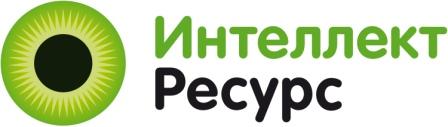 В связи с необходимость решения задач, поставленных Государственной программой Российской Федерации «Доступная среда» и актуализацией проблемы создания безбарьерного пространства для маломобильных групп населения Учебный центр "Интеллект Ресурс" организует повышение квалификации специалистов по программе "Оценка соответствия состояния инфраструктуры населенных пунктов требованиям обеспечения её доступности для людей с инвалидностью".В программе обучения рассматриваются такие вопросы как организационно-правовые основы формирования безбарьерной среды,  правила обследования общественных зданий и сооружений, особенности обследования различных объектов, системы добровольной сертификации и разработка локальных стандартов предоставления услуг (Приложение №1).Продолжительность обучения  72 часа. Итоговая аттестация в форме защиты индивидуального проекта.Порядок обучения: очная сессия в течение пяти учебных дней,  затем заочная работа по подготовке к защите индивидуального проекта. Заочная работа предполагает обучение при помощи видео-уроков, методических материалов курса и индивидуального сопровождения работы обучающегося со стороны педагогов учебного центра.Слушатели программы обеспечиваются: методическими материалами, в том числе на электронных носителях, доступом к видео-урокам программы, удостоверением о повышении квалификации по окончании обучения. Предусмотрена возможность прямых интернет трансляций лекций учебного курса. Начало занятий:  07 июня 2016 года (Приложение №2).Стоимость обучения в группе – 15000-00 рублей. Место занятий: г. Владимир, ул. Дворянская, д. 27а, кор.7, каб. 31. С уважением, директор Учебного центра «Интеллект Ресурс»                                  О.Ю. Осокина Частное образовательное учреждение дополнительного профессионального образования Учебный центр «Интеллект Ресурс»(ЧОУ ДПО Учебный центр «Интеллект Ресурс»)Частное образовательное учреждение дополнительного профессионального образования Учебный центр «Интеллект Ресурс»(ЧОУ ДПО Учебный центр «Интеллект Ресурс»)Частное образовательное учреждение дополнительного профессионального образования Учебный центр «Интеллект Ресурс»(ЧОУ ДПО Учебный центр «Интеллект Ресурс»)Частное образовательное учреждение дополнительного профессионального образования Учебный центр «Интеллект Ресурс»(ЧОУ ДПО Учебный центр «Интеллект Ресурс»)Адрес: 600001, Владимир,ул. Дворянская, д. 27А, кор. 7, офис 31Тел.: (4922) 46-46-50,Е-mail: intelres@list.ruИсх. №   10/16от 25.05.2016г.